ORDIN nr. 2229 din 1 noiembrie 2022 privind aprobarea formei şi conţinutului adeverinţelor de stagiu de ambarcare pentru navigatorii care desfăşoară munca în domeniul maritim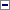 Având în vedere Referatul Direcţiei transport naval nr. 30.577/1.671 din 22.08.2022 de aprobare a Ordinului viceprim-ministrului, ministrul transporturilor şi infrastructurii, privind aprobarea formei şi conţinutului adeverinţelor de stagiu de ambarcare pentru navigatorii care desfăşoară munca în domeniul maritim,ţinând cont de prevederile art. 4 alin. (1) din Ordonanţa Guvernului nr. 42/1997 privind transportul maritim şi pe căile navigabile interioare, republicată, cu modificările şi completările ulterioare,În temeiul art. 20 alin. (8) din Ordonanţa de urgenţă a Guvernului nr. 50/2022 pentru reglementarea muncii în domeniul maritim, precum şi ale art. 9 alin. (4) din Hotărârea Guvernului nr. 370/2021 privind organizarea şi funcţionarea Ministerului Transporturilor şi Infrastructurii, cu modificările şi completările ulterioare,viceprim-ministrul, ministrul transporturilor şi infrastructurii, emite prezentul ordin.Art. 1Prezentul ordin stabileşte forma şi conţinutul adeverinţelor de stagiu de ambarcare pentru navigatorii de cetăţenie română, utilizate pentru a stabili îndeplinirea cerinţelor relevante pentru emiterea sau reconfirmarea documentelor necesare acestora pentru desfăşurarea muncii în domeniul maritim.Art. 2Navigatorii de cetăţenie română ambarcaţi la bordul navelor sub pavilion român vor prezenta pentru emiterea sau reconfirmarea documentelor necesare pentru desfăşurarea muncii în domeniul maritim o adeverinţă de stagiu de ambarcare în conformitate cu unul dintre modelele prevăzute în anexele nr. 1-4.Art. 3Navigatorii de cetăţenie română ambarcaţi la bordul navelor sub pavilion străin, printr-o agenţie de furnizare navigatori sau pe cont propriu, vor prezenta pentru emiterea sau reconfirmarea documentelor necesare pentru desfăşurarea muncii în domeniul maritim o adeverinţă de stagiu de ambarcare redactată şi în limba engleză, care să conţină cel puţin informaţiile prevăzute în anexa nr. 5.Art. 4Anexele nr. 1-5 fac parte integrantă din prezentul ordin.Art. 5Autoritatea Navală Română va duce la îndeplinire prevederile prezentului ordin.Art. 6Prezentul ordin se publică în Monitorul Oficial al României, Partea I, şi intră în vigoare în termen de 30 de zile de la publicare.-****-ANEXA nr. 1: ADEVERINŢĂ de stagiu de ambarcare la bordul navelor cu pavilion român(SEA SERVICE CERTIFICATE FOR SERVICE ON BOARD ROMANIAN FLAGED VESSELS)- model -Noi ................, proprietarul/operatorul navei ........................,We, ................ the undersigned owner/operator of the vessel,confirmăm prin prezenta că domnul/doamna .........................hereby confirm that Mr./Ms.a fost ambarcat/ă la bordul navei pe funcţia de ...............,has been embarked on board, serving asîn perioada ................./................duringSemnătura persoanei competente ................Signature of the company’s officialŞtampila companieiCompany’s stampANEXA nr. 2: ADEVERINŢĂ de stagiu de ambarcare la bordul navelor cu pavilion român destinate transportului produselor petroliere, chimice sau gazelor lichefiateSEA SERVICE CERTIFICATE FOR ENDORSEMENT RELATING TO SPECIAL TRAINING ON ROMANIAN FLAGED OIL, CHEMICAL AND LIQUIEFIED GASES TANKERS- model -Se certifică prin prezenta că domnul/doamna: ..................This is to certify that: Mr./Mrs.Funcţia şi numărul brevetului/certificatului de competenţă ........../.....................Function and number of the certificate of competency/proficiencyNumărul carnetului de marinar .....................Seaman's Book No.a efectuat un stagiu de ambarcare pe funcţia/funcţia supranumerică*) ......................___*)Ştergeţi, după caz.has served as function/supernumerary*)___*)Delete as appropriate.de la data .......................... până la data ...................from (dates) ..................... to (dates) .......................Denumirea navei .................. Nr. I.M.O. ................Name of vessel ..................... I.M.O. No. ................Tipul navei: navă pentru transportul produselor petroliere/produselor chimice/gazelor lichefiate*)___*)Ştergeţi, după caz.Type of vessel: oil/chemical/liquefied gas*) tanker___*)Delete as appropriate.Tonajul brut ......................... Pavilionul ...........................Gross Tonnage ..................... Flag ..................................Tipul de produse transportate: petroliere/chimice/gaze lichefiate*)___*)Ştergeţi, după caz.Type of cargo carried: oil/chemical/liquefied gas products*)___*)Delete as appropriate.Numărul operaţiunilor de încărcare/descărcare ............./...............Number of loading/discharging cargo operationsNumele comandantului sau al şefului mecanic (majuscule).......................................................................................Name of the Master or Chief Engineer (capitals letters).................................................Semnătura comandantului sau a şefului mecanicSignature of the Master or Chief Engineer..............................................................Ştampila navei/companiei şi dataShips'/Company's Stamp and DateANEXA nr. 3: ADEVERINŢĂ de stagiu de ambarcare la bordul navelor cu pavilion român care fac obiectul Codului IGFSEA SERVICE FOR ENDORSEMENT RELATING TO SPECIAL TRAINING FOR SERVICE ON ROMANIAN FLAGED VESSELS SUBJECT TO THE IGF CODE- model -Se certifică prin prezenta că: domnul/doamna ........................This is to certify that: Mr./Mrs.Funcţia şi numărul brevetului/certificatului de competenţă ................../...................Function and number of the certificate of competency/proficiencyNr. carnetului de marinar ................Seaman’s Book No.a efectuat un stagiu de ambarcare pe funcţia/gradul ......................has served as (function/rank)De la data ........................ până la data ...............................From: (dates) ................... to: (dates) .................................Denumirea navei ................... Nr. I.M.O ......................Name of the vessel .................. I.M.O. No. ........................Tipul navei: navă care face obiectul Codului IGF/care transportă ca marfă combustibilii vizaţi de Codul IGF/care utilizează gaze sau combustibili cu punct de aprindere scăzut drept combustibil*)____*)Ştergeţi, după caz.Type of vessel: ship subject to the IGF Code/tankers carrying as cargo, fuels covered by the IGF Code/ship using gases or low flashpoint fuels as fuel*)___*)Delete as appropriate.Tonajul brut ............... Pavilionul ..................Gross Tonnage ........... Flag .........................Tipul de mărfuri transportate: ..............Type of the cargo carried:Numărul operaţiunilor de încărcare/descărcare: ............../.................Number of loading/discharging cargo operations:Numele comandantului sau al şefului mecanic (majuscule)......................................................................................Name of the Master or of the Chief Engineer (capital letters)....................................................................................Semnătura comandantului sau a şefului mecanic.......................................................................Signature of the Master or of the Chief Engineer.................................................Ştampila navei/companiei şi dataShips'/Company's Stamp and DateANEXA nr. 4: ADEVERINŢĂ de stagiu de ambarcare la bordul navelor cu pavilion român care operează în apele polareSEA SERVICE FOR ENDORSEMENT RELATING TO SPECIAL TRAINING ON ROMANIAN FLAGED VESSELS OPERATING IN POLAR WATERS- model -Se certifică prin prezenta că: domnul/doamna ..................This is to certify that: Mr./Mrs.Funcţia şi numărul brevetului/certificatului de competenţă ................../.................Function and number of the certificate of competency/proficiencyNr. carnetului de marinar ..................Seaman's Book No.a efectuat un stagiu de ambarcare pe funcţia/gradul .....................has served as (function/rank)De la data ..................... până la data ........................from (dates) .................. to (dates) ...........................Numele navei ................... Nr. I.M.O ......................Name of the vessel ............. I.M.O. No. ...................Tipul navei: navă care operează în apele polareType of the vessel: ship operating in polar watersTonajul brut ..................... Pavilionul ..............Gross Tonnage .................. Flag .....................Numele comandantului sau al şefului mecanic (majuscule)Name of the Master or Chief Engineer (capital letters) ...................................................Semnătura comandantului sau a şefului mecanicSignature of the Master or Chief Engineer..........................................................Ştampila navei/companiei şi dataShips'/Company's Stamp and DateANEXA nr. 5: INFORMAŢIILE MINIME pe care trebuie să le cuprindă adeverinţa de stagiu de ambarcare la bordul navelor cu pavilion străin1.Numele şi prenumeleName and surname2.FuncţiaRank3.Denumirea şi tipul naveiName and type of the vessel4.Numărul I.M.O.IMO number5.Tonajul brut al naveiGross tonnage6.Puterea motorului principal în kWM.E. power in KW7.Data ambarcăriiDate of embarkation8.Data debarcăriiDate of disembarkation9.Numele şi semnătura comandantului naveiName and signature of the master10.Ştampila naveiStamp of the vesselPublicat în Monitorul Oficial cu numărul 1081 din data de 9 noiembrie 2022Viceprim-ministru, ministrul transporturilor şi infrastructurii,Sorin Mihai GrindeanuDENUMIREA ŞI TIPUL NAVEI(NAME AND TYPE OF THE VESSEL)NUMĂRUL IMO AL NAVEI(IMO NUMBER)TONAJUL BRUT AL NAVEI(GROSS TONNAGE)PUTEREA MOTORULUI PRINCIPAL ÎN KW(M.E. POWER IN KW)NUMELE ŞI PRENUMELE TITULARULUI(NAME AND SURNAME)FUNCŢIA(RANK)NR. CARNETULUI DE MARINAR(SEAMAN’ S BOOK NO.)NR. BREVETULUI/CERTIFICATULUI DE CAPACITATE(CERTIFICATE OF COMPETENCY/PROFICIENCY NO.)DATA AMBARCĂRII(DATE OF EMBARKATION)LOCUL AMBARCĂRII(PLACE OF EMBARKATION)DATA DEBARCĂRII(DATE OF DISEMBARKATION)LOCUL DEBARCĂRII(PLACE OF DISEMBARKATION)NUMELE ŞI SEMNĂTURA COMANDANTULUI NAVEI(NAME AND SIGNATURE OF THE MASTER)ŞTAMPILA NAVEI(STAMP OF THE VESSEL)Proprietarul/Operatorul navei(Owner/Operator of the vessel)Nr. telefon/e-mail(Phone no./e-mail)Proprietarul/Operatorul navei(Owner/Operator of the vessel)Nr. telefon/e-mail(Phone no./e-mail)Proprietarul/Operatorul navei(Owner/Operator of the vessel)Nr. telefon/e-mail(Phone no./e-mail)